                                      Урок закрепления знаний1.Установите правильную технологическую последовательность: изготовления кондитерских изделий в кондитерском цехе: А) Выпечка,Б) Обработка яиц,В) Просеивание муки,Г) Приготовление теста,Д) Разделка теста, порционирование,Е) Отделка кремовых изделий,Ж) Приготовление отделочных полуфабрикатов: кремов, стропов, помадок,З) Расстойка дрожжевого теста,И) Укладка в лотки, маркировка, транспортировка в кладовую2. Какое холодильное оборудование для демонстрации кулинарной продукции и кондитерских изделий Вы знаете?                                                    Практическая работаЭксплуатация холодильного оборудованияЦель работы: научиться распознавать виды холодильного оборудованияМатериальное оснащение: индивидуальные заданияХод работыЗадание 1. Изучение видов холодильного оборудования1.      Рассмотрите рисунки холодильного оборудования2. Запишите в тетради ответы на вопросы:1. Перечислите среднетемпературное оборудование для охлажденных продуктов2. Перечислите низкотемпературное оборудование для замороженных продуктов3. Для каждого оборудования укажите цех, в котором оно может быть использованоКонтрольные вопросы: 1. Какие основные правила необходимо соблюдать, укладывая продукты в холодильное оборудование? Почему рядом с холодильником не рекомендуется сеять муку и работать с пылящими продуктами?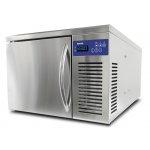 1. Шкаф шоковой заморозкидо -18 °С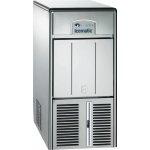 2. Льдогенератор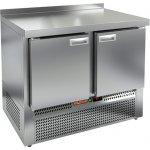 3. Охлаждаемый столТемпературный диапазон:-2 °C…+10 °C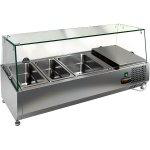 4. Витрина охлаждаемая настольнаяТемпература +2....+7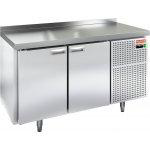 5. Стол морозильныйТемпература -10.....-18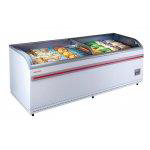 6. Ларь-бонетаТемпературный диапазон:-23 °C...-18 °C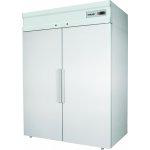 7. ШкафТемпература -5.....+5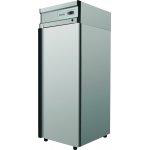 8. ШкафТемпература -18...-12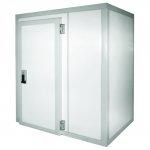 9. Камера холодильнаяКХС – 1- 5,5Температура +2....+8